CLIENT EDUCATION HANDOUT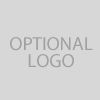 Customer Name, Street Address, City, State, Zip codePhone number, Alt. phone number, Fax number, e-mail address, web site			Atopic DermatitisBasicsOverviewAtopic dermatitis (AD) is an itchy skin disease of horsesIn most horses it is a disease requiring life-long therapySymptomatic anti-itch treatment or allergen-specific immunotherapy (allergy shots) are the 2 choicesSignsAffected horses often itch on the face and legsInitially, many horses show seasonal itch, although it becomes all year round with timeSelf-trauma and secondary infections are commonCausesMost common allergens involved are storage mites, mold spores, and pollensTreatmentAppropriate Health CareAllergen-specific immunotherapy (allergy shots) are the only specific treatment and the allergens should be chosen based on history and skin testing or serum testing for allergen-specific immunoglobulin EAlternatively, horses can be treated with symptomatic therapy, which will not change the allergy but will improve the itchActivityGeneral activity restrictions are not indicatedIn some horses with exclusive signs outdoors during a specific season may be kept and ridden indoors during that timeDietAlthough diet constraints are not recommended in horses with environmentally induced AD, flax or linseed oil supplementation may be useful owing to its anti-inflammatory actionSurgical ConsiderationsSurgery is not indicated for atopic horsesMedicationsGlucocorticoids are effective for the treatment of equine AD, but may be associated with some adverse effectsAntihistamines can also be used effectively, notably hydroxyzine at 400–800 mg/horse twice dailyThe only specific treatment is allergen-specific immunotherapyFollow-UpPatient MonitoringAs AD is a disease with waxing and waning clinical signs, symptomatic therapy should be adjusted to the patient’s current clinical signs on a regular basisThe type of monitoring depends on the drugs usedThe dose and frequency of allergy shots needs to be adjusted based on the patient’s clinical responsePossible ComplicationsSevere pruritus and self-trauma in severe chronic AD will make normal riding difficultSecondary bacterial infections may always occurAdverse effects also depend on medications usedExpected Course and PrognosisSpontaneous remission is rare with allergic disease; if left untreated, it frequently will slowly become more severe and extensiveKey PointsChronic disease with the frequent need for life-long treatmentSymptomatic treatments as well as allergy shots need to be adjusted based on the horse’s clinical response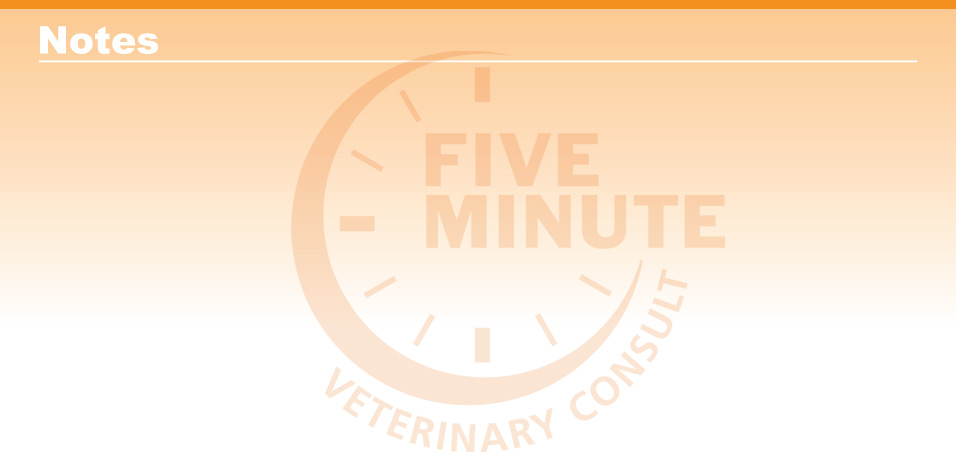 Blackwell's Five-Minute Veterinary Consult: Equine, Third Edition, Jean-Pierre Lavoie © 2020 John Wiley & Sons, Inc.Enter notes here